План работы МОУ «Мостовская ООШ» на 2021-2022 учебный год по профилактике дорожно-транспортного травматизма      Цели: воспитание у детей и подростков безопасного поведения на дороге и предупреждение случаев детского дорожно-транспортного травматизма.Повышение эффективности работы школы по обучению правилам дорожного движения.Задачи:Знать и применять на практике ПДДПропагандировать ПДД для всех категорий участников движенияСовершенствовать формы и методы работы с детьми и родителями по безопасности дорожного движения. 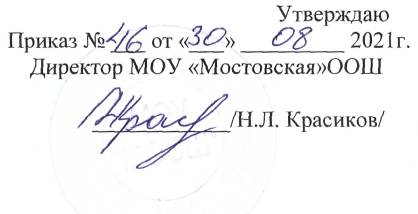 № п/пмероприятияДата проведенияответственныйМетодическая работаМетодическая работаМетодическая работаМетодическая работа1Провести инструктаж классных руководителей о преподавании ПДД о формах и методах по предупреждению детского травматизма.августОтветств. За ПДД2Организовать своевременное информирование родителей через школьный сайт о ДТП с участием детей.В течении годаЗам.дир про УВР3Классным руководителям составить план работы с учащимися по изучению правил дорожного движения, по предупреждению ДДТТ, составить план мероприятий.сентябрьЗам.дир про УВР4Посещение классных часов в рамках проведения ПДДВ течение годаЗам.дир про УВР5.Обновление информации на школьном сайте по ДДТТ, размещение листовок для детей и родителей.Работа с учащимисяРабота с учащимисяРабота с учащимисяРабота с учащимися1.Проводить занятия с отрядом ЮИД согласно отдельному плануВ течении годаРуководитель отряда 2.Декада дорожной безопасностиДекабрь, апрельКл.рук.3.Проведение акции «Внимание дети!» (Разъяснительная работа с учащимися о необходимости ношения на верхней одежде светоотражающих элементов) 1-9 классыВ течение годаРуководитель отряда  ЮИД4.Проведение игровых минуток безопасности на переменахВ течение годаотряд ЮИД5.Провести организованную экскурсия по району, прилегающему к школе  с целью изучения дорожно- транспортной обстановки и ПДД.«Безопасный путь в щколу»СентябрьКлассные руководители6.Провести конкурс рисунков на асфальте «Мы за безопасность на дорогах» 1-4 класс1 неделя сентябряКл. рук.  1-4 классов7.Провести акцию «Мы идём в школу» с составлением безопасного маршрута «Дом- школа-дом»1-6 сентябряКл. руководители8.Проведение классного часа:«Безопасная дорога»«Пешеход- как правильно вести себя на дороге»«Знатоки дорожных правил»сентябрь 1-4 классы5-8 классы9 классКл. руководители9.Провести презентация по ПДД для 1-4 классов «Безопасная дорога»5-8 классов «Моя дорожная грамота»9  «Если мы были вежливы - последствия не выполнения правил дорожнойбезопасности»СентябрьРуководитель  ЮИД 10.Провести инструктаж по ПДД на начало учебного года с записью в журнале по ПДД1 сентября1-9 классыКл. руководители 1-9 классов11. Викторина по ПДДОктябрь 1-4 классыРуководитель  ЮИД12.Участие в конкурсе «Безопасное колесо»октябрьПреподаватель ОБЖ13.Провести обновление стендов побезопасности дорожного движенияСентябрьЗам. директора по УВР14.Провести конкурс плакатов «Безопасная дорога» по образовательным ступенямНоябрьЗам. директора УВР  учитель  ОБЖ15.Провести минутки безопасности, с выпуском памятки по ПДДВ течение годаОтветственный за ПДД, кл.рук.16.Провести профилактические мероприятияпо акциям «Внимание дети!», «Внимание каникулы», «Дорожные ловушки»В течение годаЗам. директора по УВР17.Провести конкурс по ступеням«Знатоки дорожных правил»Ноябрь- январьУчитель ОБЖ18.Провести корректировку маршрутных листов безопасности «дом-Школа-дом» по мере изменения дорожной ситуацииВ течение годаКл. рук.1-9 классов19.Провести акцию «Молодое поколение – за безопасность дорожного движения»Январь-мартОтветственный за ПДД.20.Провести классные часы согласно программе«Дорога и безопасность»:«Мой безопасный путь домой»,«Дорога и мы»,Сентябрь ОктябрьКл.рук. 1-9 классов«Пешеход обязан знать»,«Равноправные участники движения»,-«Езда на велосипеде, мопеде- источники повышенной опасности на дорогах».Декабрь Март Май21.Провести подготовку к районному конкурсу«Дорога и мы»,«Безопасное колесо»Конкурс видеороликов: «Обращение учеников к водителям», «Мой безопасныйдвор»Ноябрь Апрель МайРуковод.  ЮИД, учит ОБЖ22.Провести выпуск памяток по безопасности дорожного движения с вклеиванием вдневники обучающихся 1-5 классовОктябрь, декабрь, апрельОтветственный за ПДДТ23.Провести работу по отдельному плану школьного отряда ЮИДВ течение годаРуководитель  ЮИД24.Провести профилактические беседысовместно с инспектором по безопасности движенияВ течение годаОтветственный за ПДДТ.,Инспектор ДПС25.Провести Единый день Дорожной безопасностиРаз в четвертьЗам. директора по УВР 26.Провести тест по ПДД для обучающихсяНоябрь, майУчит. ОБЖРабота с родителямиРабота с родителямиРабота с родителямиРабота с родителями1.Провести общешкольное родительское собрание по профилактике детскогодорожно-транспортного травматизма. Организация безопасного маршрута «Школа- дом»СентябрьЗам. директора по УВР инспектор ДПС, ПДН2.Провести родительский всеобуч«Обеспечение безопасности на дорогах. Правила перевозки детей в личных автомобилях»«Безопасность на каникулах на дорогах и дома»«Если купили ребёнку велосипед»ОктябрьОтветственный за ПДДТ,инспектор ДПС2.Провести родительский всеобуч«Обеспечение безопасности на дорогах. Правила перевозки детей в личных автомобилях»«Безопасность на каникулах на дорогах и дома»«Если купили ребёнку велосипед»ДекабрьОтв. за ПДДТ,учитель ОБЖ2.Провести родительский всеобуч«Обеспечение безопасности на дорогах. Правила перевозки детей в личных автомобилях»«Безопасность на каникулах на дорогах и дома»«Если купили ребёнку велосипед»АпрельРук-ль ЮИД3.Провести круглый стол «Воспитание личным примером по организации безопасной среды для ребёнка»Апрельучитель ОБЖ4.Провести оформление маршрутных листов безопасности «Школа-дом»Сентябрькл. руководители1-9 классов5.Провести изготовление и раздачу памяток для родителей по предупреждению ДДТРВ течение годаОтветственный за ПДДТ, зам.Директора по УВР6.Провести совместную работу по вовлечению родителей в мероприятиях класса, школы по ПДД.В течение годаКл. руководители7.Организовать работу с родительским патрулём по пропаганде и предупреждениюДДТР среди обучающихся и родителейВ течение годаОтветственный за ПДДТ